Dimanche 10 Mars 2024  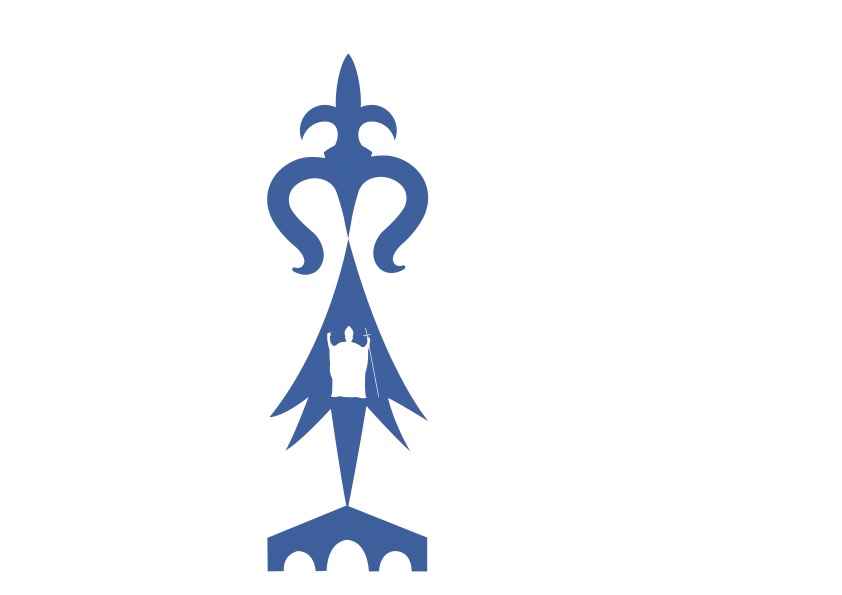  4eme dimanche du Carême Année BPresbytère permanence d’accueil du mardi au samedi de 9h30 à 12h.Le mercredi de 9h30 à 12h et de 14h30 à 17h30.Messe tous les samedis à la basilique à 9h en l’honneur de Notre Dame de Joie. Merci de prendre rendez-vous au presbytère avec un prêtre pour se confesser. Messes en semaine Messe tous les jours à la chapelle St Ivy à 9h(suivie du chapelet) et le mercredi et le vendredi à 19hTous les mercredis matin messe à 6h45 à St Ivy.Tous les mardis et jeudis messe à 19h à la basilique.Le jeudi la messe de 19h est suivie de l’Adoration Eucharistique jusqu’à 21h30( complies) Possibilité de recevoir le sacrement de réconciliation et de pénitence de 19h30 à 21h30.         Les vendredis de Carême : Chemin de Croix dans la basilique à 15h. Obsèques : Ginette GRIFFAUT-Hubert GUILLOUX,Louise JOUAN, Michel GAUTHIER- Messes à venir : Samedi 16 Mars à 18h à la Basilique                  	Dimanche 17 mars  à 9h30 à St Thuriau et  11h à  la  Basilique.Psaume : Que ma langue s’attache à mon palais si je perds ton souvenir !(Le chant du psaume est alterné entre l’animateur et l’assemblée)Animateur :Au bord des fleuves de Babylone nous étions assis et nous pleurions nous souvenant de Sion ;Assemblée :aux saules de alentours nous avions perdu nos harpesAnimateur : C’est là que nos vainqueurs nous demandèrent des chansonsAssemblée : et nos bourreaux, des airs joyeux : « chantez-nous des chants de Sion. »Animateur :Comment chanterions un chant du Seigneur sur une terre étrangère Assemblée S,i je t’oublie, Jérusalem, que ma main droite m’oublie !   Animateur :Je veux que ma langue s’attache à mon palais si je perds ton souvenir:                              Assemblée :Si je n’élève Jérusalem au sommet de ma joieDimanche 10 mars 2024 à 16h-17h30 à la chapelle St IvyConférence de Carême du diocèse proposée par le Père Yann Lamouroux, suivie d’un témoignage des Jeunes de La Société Saint Vincent de Paul de Vannes.Antienne de Carême : Ave, Regína cælórumAve, Dómina Angelórum, Sálve rádix, sálve, pórta, Ex qua múndo lux est órta. Gáude, Vírgo gloriósa, Super ómnes speciósa ;
Vále, o valde decóra Et pro nóbis Christum exóra.m Ave, Dómina Angelórum,
Sálve rádix, sálve, pórta, Ex qua múndo lux est órta. Gáude, Vírgo gloriósa, Super ómnes speciósa ; Vále, o valde decóra Et pro nóbis Christum exóra.(Salut, Reine des cieux ! Salut, souveraine des anges! Salut, tige de Jessé ! Salut, porte d’où la lumière s’est levée sur le monde ! Réjouis-toi, Vierge glorieuse, qui l’emportes sur toutes en beauté ! Adieu, ô toute belle, et prie le Christ pour nous).Toutes les personnes qui donnent la communion aux malades sont invitées à venir remplir une fiche de renseignements à la sacristie après la messe. Merci de déposer les custodes sur la table des offrandes à la basilique à coté du confessionnal. Dans les clochers sur l’autel directement.                                                       Rosaire à la basilique tous les 1er samedis du mois de 16h à 17h30 autel de notre Dame de Joie :   6 avril / 4 mai / 1er juin / 6 juillet / 3 août.   Chapelet tous les vendredis à 14h à l’église de Kergrist les semaines impaires et à l’église de Neulliac les semaines paires, y compris pendant les vacances.Autres informations :Concert à la basilique « Un Piano et ma voix » Amaury VASSILIDimanche 10 mars à 18h. Renseignements et réservations : samuelducros.com +ticketmaster.fr 0892390100 +fnac.com 0892683622Pèlerinage Diocésain à Lourdes, se déroulera du 27  mai au 02 juinInscription au presbytère.Pour les malades, personnes à mobilités réduites, s’inscrire auprès de :Annie GUILLEMOT 06 70 73 29 57 - Jean JAHIER 06 81 18 27 32.Se former avec ATHÉNÉE  prochaines réunions : Scholé Visio Divina. 8 cours de 2h. 35 euros. Maison Notre Dame de Joie les vendredis de 20h à 22h.-15 mars-12 avril-17 mai- 14 juin.   Scholé Credo 9 cours de 2h. 35 euros.  Mardi de 20h à 22h Salle Notre Dame de Joie  19 mars-16 avril-14 mai.Ensemble paroissial de Pontivy Kergrist - Neulliac - Le Sourn - Saint - Thuriau Presbytère- 1, Place Bourdonnay du Clézio 56300 Pontivy paroisse-pontivy.fr.  / tél : 02 97 25 02 53 / pontivyparoisse@gmail.com